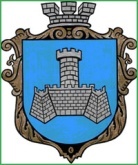 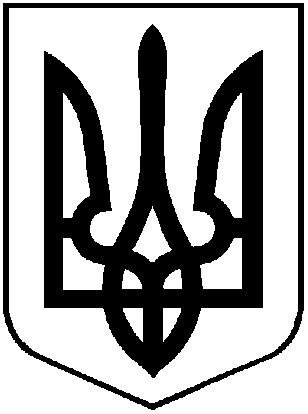                                                        УКРАЇНА                                            ХМІЛЬНИЦЬКА  МІСЬКА  РАДАВінницької  областіВИКОНАВЧИЙ КОМІТЕТР І Ш Е Н Н ЯВід  29.08. 2023 р.                                                                                           №468  								                  Про відзначення спортсменів Хмільницькоїміської територіальної громади за високідосягнення в спорті та нагородження спортсменів, тренерів, фахівців галузі з нагодиДня фізичної культури і спорту              З метою відзначення спортсменів Хмільницької міської територіальної громади за досягнення високих результатів на чемпіонатах України, Європи та Світу, з нагоди Дня фізичної культури і спорту, на виконання пп. 6.1 пп. 6.3, п.6, розділу 7 «Основні заходи розвитку фізичної культури, спорту та молодіжної політики Хмільницької міської територіальної громади на 2022-2026 роки» Програми розвитку фізичної культури, спорту та молодіжної політики Хмільницької міської територіальної громади на 2022-2026 роки, затвердженої рішенням 15 сесії міської ради 8 скликання від  21.07.2021 р. № 625 (зі змінами), керуючись  ст.ст. 32, 59 Закону України «Про місцеве самоврядування в Україні»,  виконком міської ради                                            ВИРІШИВ:1.Нагородити грамотами виконавчого комітету Хмільницької міської ради спортсменів Хмільницької міської територіальної громади Анастасію Городівську, Дмитра Коломійчука за зайняте 2-е місце на чемпіонаті світу зі змішаних єдиноборств ММА, який проходив з 02 по 05 серпня 2023 р.  в Об'єднаних Арабських Еміратах (місто Абу-Дабі), та їхнього тренера Городівського Сергія Юрійовича за підготовку спортсменів до чемпіонату світу.2.Виплатити винагороду особам, зазначеним в п.1 цього рішення, у розмірі 10000 грн. (в т.ч. ПДФО-1800 грн., військовий збір 150 грн., до виплати 8050 грн.), згідно додатку 1.3.Спортсменам надати відповідні документи (копія паспорта, ідентифікаційний код, рахунок в банку, копія диплома участі у змаганнях) для виплати винагороди.4. Нагородити грамотами та вручити грошові винагороди кращим спортсменам, тренерам, вчителям фізичного виховання, ветеранам спорту, фахівцям галузі, які досягли високих результатів у навчально-виховному процесі, обласних, Всеукраїнських та міжнародних спортивних змаганнях за підсумками 2022-2023 навчального року та з нагоди Дня фізичної культури і спорту, згідно додатку 2.5. Централізованій бухгалтерії Управління освіти, молоді та спорту Хмільницької міської ради (Лідії НЕТРЕБКО) профінансувати виплату одноразової грошової винагороди в сумі 70 тис. грн. спортсменам, тренерам, фахівцям галузі з нагоди Дня фізичної культури і спорту. 6. Контроль за виконання цього рішення покласти на заступника міського голови з питань діяльності виконавчих органів Хмільницької міської ради Андрія СТАШКА.Міський голова                                                         Микола ЮРЧИШИН                                                                                                                   Додаток 1                                                                               до рішення виконавчого комітету                                                                                          Хмільницької міської ради                                                                                                № 468  від 29.08.2023 р.Розмір винагородиспортсменам та тренеру Хмільницької міської територіальної громади за високі   досягнення в спорті на чемпіонаті світу зі змішаних єдиноборств ММАКеруючий справами виконкомуХмільницької міської ради                                            Сергій МАТАШ                                                                                                Додаток 2до рішення виконавчого комітетуХмільницької міської ради№ 468  від 29.08.2023 р.                                                      Списоккращих спортсменів, тренерів, вчителів фізичного виховання, ветеранів спорту, фахівців галузі нагороджених виконавчим комітетом Хмільницької міської ради:1. Нагородити грамотами виконавчого комітету Хмільницької міської ради та вручити грошові винагороди кращим спортсменам, тренерам, вчителям фізичного виховання які досягли високих результатів у навчально-виховному процесі, обласних і Всеукраїнських  спортивних  змаганнях за підсумками  2022-2023 навчального року та з нагоди Дня фізичної культури і спорту:Калачик Олену, ученицю Ліцею №4 м. Хмільника,  чемпіонку України зі змішаних єдиноборств ММА, учасника чемпіонату світу зі змішаних єдиноборств ММА ;Мороза Андрія, учня Ліцею №2 м. Хмільника, бронзового призера чемпіонату України  з бойового самбо серед юнаків та юніорів;Калачика Максима, учня Ліцею №4 м. Хмільника, срібного призера чемпіонату області зі змішаних єдиноборств ММА, переможця всеукраїнського турніру «Legion Fight Grand Pri 2» з бойового самбо серед юніорів; Маньонок Андрія, учня Ліцею №4 м. Хмільника, срібного призера чемпіонату України зі змішаних єдиноборств ММА серед юнаків до 11 років, срібного призер чемпіонату України з бойового самбо серед юнаків та юніорів;Городівську Крестину, ученицю Ліцею №4 м. Хмільника, чемпіонку України зі змішаних єдиноборств ММА, срібну призерку чемпіонату України з бойового самбо серед дівчат до 11 років;Галамагу Констянтина, учня Великомитницького ліцею Хмільницької міської ради, срібного призера чемпіонату України з бойового самбо серед юнаків до 11 років:Мельника Матвія, учня Ліцею №4 м. Хмільника, срібного призера чемпіонату України зі змішаних єдиноборств ММА серед дітей до 12 років;Мельник Олександру, ученицю Ліцею №4 м. Хмільника, чемпіонку України з бойового самбо серед дівчат до 10 років;Космінського Олександра, учня Ліцею №2  м. Хмільника, срібного призера чемпіонату України з легкоатлетичного кросу 4 х1000 м., чемпиона  області з бігу на 400, 800, 1500 м.; Григорак Анастасію,  ученицю Ліцею №2  м. Хмільника, срібну призерку України з естафетного бігу 4 х 100 м. і шведської естафети 100, 200, 300, 400м., чемпіонку області з бігу на 60 м. серед дівчат 2008-2009 р. народження;Баліцьку Анастасію, ученицю Ліцею №2  м. Хмільника, срібну призерку України з естафетного бігу 4 х 100 м. і шведської естафети 100, 200, 300, 400м; чемпіонку області з бігу на 100, 200 м. серед дівчат 2008-2009 р. народження;Корнієнко Андрія,  учня Ліцею №1  м. Хмільника, чемпіона області  з бігу на 800 м, ІІ місце з бігу 400 м.;Замулу Надію, ученицю Ліцею №2  м. Хмільника, чемпіонку області з бігу на 60, 400 м. серед дівчат 2010-2011 р. народження;Вальо Діану, ученицю Ліцею №1  м. Хмільника, срібну призерку чемпіонату області з бігу 400 м. серед дівчат 2010-2011 р. народження;Костюк Миколу, учня Ліцею №3  м. Хмільника, чемпіона області  з бігу на 60 м, ІІ місце з естафетного бігу 4 х 200 м. серед юнаків 2008-2009 р. народження;Загрибельного Артура, учня Ліцею №2  м. Хмільника, бронзового призера області з бігу на 60 м., ІІ місце з естафетного бігу 4 х 200 м. серед юнаків 2006-2007 р. народження;Клочко Анастасію, ученицю Ліцею №3  м. Хмільника, чемпіонку області з бігу на 60, 400 м. серед дівчат 2012-2013 р. народження;Замулу Олександра, учня Ліцею №2  м. Хмільника, чемпіона області з бігу на 400 м. серед юнаків 2010-2011  р. народження;Космінську Марію, ученицю Ліцею №2  м. Хмільника, срібну призерку  області з бігу на 60 м. , ІІІ місце з бігу на 400м. серед дівчат 2010-2011 р. народження;Лозіцького Андрія, учня Ліцею №1  м. Хмільника, срібного призера області з бігу на 200 м. серед юнаків 2010-2011  р. народження;Леленко Людмилу Михайлівну, тренера Хмільницької ДЮСШ з легкої атлетики;Подольську Валентину ученицю Широкогребельського ліцею  Хмільницької міської ради, бронзову призерку чемпіонату України «Прудкий м’яч» з настільного тенісу серед дівчат 2012  року народження і молодші;Гульчука Івана, учня Ліцею №2 м. Хмільника, срібного призера Вінницької області з настільного тенісу серед молоді;Постоюк Юлію, ученицю Ліцею №3 м. Хмільника, призерку області з настільного тенісу серед дівчат  2004 р. народження та молодших, бронзову призерку області серед дорослих;Постоюк Анастасію, ученицю Ліцею №3 м. Хмільника, призерку області з настільного тенісу серед дорослих, ІІІ місце серед дівчат  2004 р. народження у парному розряді;Поліщука Віктора, учня Ліцею №3 м. Хмільника, срібного призера Вінницької області з настільного тенісу серед юнаків 2010 року народження і молодших;Рябоконь Марину, ученицю Ліцею №3 м. Хмільника, срібного призера  області з настільного тенісу серед дівчат 2012 року народження і молодших у парному розряді  та бронзового призера у  змішаному розряді;Іванову Ольгу, ученицю Ліцею №3 м. Хмільника, срібну призерку  області з настільного тенісу серед дівчат 2010 року народження і молодших у парному розряді  та бронзового призера 2012 року народження і молодших у  змішаному розряді;Бартюк Валерію, ученицю Ліцею №1 м. Хмільника, срібну призерку  області з настільного тенісу серед дівчат 2010 року народження і молодших у парному розряді  та бронзового призера 2012 року народження і молодших у  змішаному розряді;Теличенко Максима, учня Ліцею №3 м. Хмільника, срібного призера  області з настільного тенісу серед юнаків 2012 року народження і молодших у парному розряді  та бронзового призера 2012 року народження і молодших у  змішаному розряді;Куприновича Миколу Володимировича, керівника гуртка Центру дитячої та юнацької творчості з настільного тенісу, за підготовку  збірної команди Вінницької області що посіла ІІІ місце у чемпіонаті України «Прудкий м’яч» серед дівчат 2012 року народження і молодших, його вихованці неодноразово ставали чемпіонами, призерами обласних змагань;Алієву Наталію, ученицю Ліцею №4 м. Хмільника, чемпіонку Всеукраїнських змагань з танцювального спорту «Кришталевий кубок 2023» серед юніорів; Янкову Дарію, ученицю Ліцею №1 м. Хмільника, чемпіонку України з танцювального спорту серед юніорів, срібну призерку Всеукраїнських змагань з танцювального спорту «Кришталевий кубок 2023» серед юніорів; Валігуру Дар’ю, ученицю Ліцею №4 м. Хмільника, переможницю всеукраїнських змагань з танцювального спорту серед молоді, ІІ місце на Всеукраїнських змаганнях з танцювального спорту «Кубок Древлянського краю»;Ксенчук Дарію, ученицю Ліцею №1 м. Хмільника, на чемпіонаті України з танцювального спорту серед юніорів зайняла 5 місце;Волинець Дарію, ученицю Ліцею №3 м. Хмільника, чемпіонку України з танцювального спорту серед юніорів, чемпіонку Всеукраїнських змагань з танцювального спорту «Кришталевий кубок 2023» серед юніорівСтороженко Анну Анатоліївну, керівника клубу «ВІЗАРД» з танцювального спорту; Шишковського Антона, учня Ліцею №3 м. Хмільника, капітана збірної команди Хмільницької ДЮСШ з футзалу, срібного призера чемпіонату Вінницької територіальної організації ФВСТ «Колос» серед юнаків 2009-2010 років народження;Дремблюгу Андрія, учня Ліцею №3 м. Хмільника, чемпіона  Вінницької області з вільної боротьби серед юнаків  2008 – 2010 року народження;Білик Костянтина, учня Ліцею №2 м. Хмільника, бронзового призера чемпіонату  Вінницької області з вільної боротьби серед юнаків  2008 – 2010 року народження;Данилюка Олександра Степановича, тренера Хмільницької ДЮСШ з волейболу, призера Кубку України серед ветеранів;Відерського Івана Івановича, тренера Хмільницької ДЮСШ з футболу;Бабюка Миколу Миколайовича, директора Хмільницької ДЮСШ, тренера з вільної боротьби;Алєксєєва Юрія Олексійовича, вчителя фізичної культури Ліцею № 4 м. Хмільника, тренера з вільної боротьби Хмільницької ДЮСШ;Кіщука Сергія Олександровича, тренера Хмільницької ДЮСШ з боксу;Тишкевича Вадима Івановича, головного  спеціаліста відділу молоді та спорту Управління освіти молоді та спорту Хмільницької міської ради;Тарабанчука Сергія Вікторовича, заступника директора з навчально-тренувальної роботи Хмільницької ДЮСШ;                                      Розмір грошових винагородкращим спортсменам, тренерам, вчителям фізичного виховання, ветеранам спорту, фахівцям галузі які досягли високих результатів у навчально-виховному процесі, обласних і Всеукраїнських спортивних змаганнях за підсумками 2022-2023  навчального року та з нагоди Дня фізичної культури і спорту:Керуючий справами виконкомуХмільницької міської ради                                            Сергій МАТАШ№п/пПрізвище, ім’я по батьковіІдентифікаційний кодНарахованоПодаткиПодаткиСума до виплати№п/пПрізвище, ім’я по батьковіІдентифікаційний кодНарахованоПДФОВ/ЗСума до виплати1Городівська Анастасія Сергіївна387790654110000,01800,00150,008050,00Коломійчук Дмитро Володимирович94700747810000,01800,00150,008050,002Городівський Сергій Юрійович280491803810000,01800,00150,008050,003  Разом:30000,005400,00450,0024150,00№п/пПрізвище, ім’яІдентифікаційний кодНарахованоПодаткиПодаткиСума до виплати№п/пПрізвище, ім’яІдентифікаційний кодНарахованоПДФОВ/ЗСума до виплати1Калачик Олена40700086603105  ,00553,0046,002500,002Мороз Андрій39061067371242,00224,0019,001000,003Мельник Олександра4145010564621,00112,009,00500,004Калачик Максим3934607270621,00112,009,00500,005Мельник Матвій4070309817621,00112,009,00500,006Галамага Констянтин4107606818621,00112,009,00500,007Маньонок Андрій4119608234621,00112,009,00500,008Городівська Кристина4099307025621,00112,009,00500,009Григорак Анастасія39935078801242,00224,0019,001000,0010Баліцька Анастасія40165074831242,00224,0019,001000,0011Космінський Олександр38840066161242,00224,0019,001000,0012Замула Надія4026201543621,00112,009,00500,0013Костюк Микола3951209751621,00112,009,00500,0014Вальо Діана4024501665621,00112,009,00500,0015Корнієнко Андрій3916806915621,00112,009,00500,0016Загрибельний Артур3936608556373,0067,006,00300,017Лозіцький Андрій4058409731373,0067,006,00300,018Клочко Анастасія4136608366373,0067,006,00300,019Замула Олександр4081000316373,0067,006,00300,020Космінська Марія4067106186373,0067,006,00300,021ЛеленкоЛюдмила Михайлівна21504124241242,00224,0019,001000,0022Подольська Валентина41123099661242,00224,0019,001000,0023Постоюк Юлія3921305521621,00112,009,00500,0024Гульчук Іван3988007155621,00112,009,00500,0025Поліщук Віктор4030508691621,00112,009,00500,0026Постоюк Анастасія3921305509  621,00112,009,00500,0027Рябоконь Марина4098210224621,00112,009,00500,0028Іванова Ольга4147607923621,00112,009,00500,0029Бартюк Валерію4096910902621,00112,009,00500,0030Теличенко Максим4118909915621,00112,009,00500,0031Купринович Микола Володимирович14852072741242,00224,0019,001000,0032Данилюк Олександр Степанович1993721994621,00112,009,00500,0033Шишковський Антон(капітан команди з фут залу)40126097342484,00447,0037,002000,0034ВідерськийІван Іванович 3179319612621,00112,009,00500,0035БабюкМикола Миколайович2110215399621,00112,009,00500,0036АлексєєвЮрій Олександрович2419909370621,00112,009,00500,0037ТишкевичВадим Іванович32993064181242,00224,0019,001000,0038КіщукСергій Олександрович2394218050621,00112,009,00500,0039Дремблюга Андрій4051408735621,00112,009,00500,0040Білик Костянтин4019505754621,00112,009,00500,0041Тарабанчук Сергій Вікторович3370512634621,00112,009,00500,0042Ксенчук Дарія4068806542621,00112,009,00500,0043Волинець Дарія40116058051242,00224,0019,001000,0044Алієва Наталія39685061451242,00224,0019,001000,0045Янкова Дарія40092095481242,00224,0019,001000,0046Валігура Дар’я3921508409621,00112,009,00500,0047СтороженкоАнна Анатоліївна32289090001242,00224,0019,001000,00Разом:39746,007153,00593,0032000,00